ПРАВИТЕЛЬСТВО ПРИМОРСКОГО КРАЯПОСТАНОВЛЕНИЕот 12 июля 2023 г. N 476-ппОБ УТВЕРЖДЕНИИ ПОРЯДКА ПРЕДОСТАВЛЕНИЯ В 2023 ГОДУ СУБСИДИЙИЗ КРАЕВОГО БЮДЖЕТА СОЦИАЛЬНО ОРИЕНТИРОВАННЫМ НЕКОММЕРЧЕСКИМОРГАНИЗАЦИЯМ НА СОЗДАНИЕ И (ИЛИ) МОДЕРНИЗАЦИЮ ПРИЮТОВДЛЯ ЖИВОТНЫХ В ЦЕЛЯХ ОСУЩЕСТВЛЕНИЯ ДЕЯТЕЛЬНОСТИ ПОСОДЕРЖАНИЮ ЖИВОТНЫХ, В ТОМ ЧИСЛЕ ЖИВОТНЫХ БЕЗ ВЛАДЕЛЬЦЕВВ соответствии с Бюджетным кодексом Российской Федерации, Постановлением Правительства Российской Федерации от 18 сентября 2020 года N 1492 "Об общих требованиях к нормативным правовым актам, муниципальным правовым актам, регулирующим предоставление субсидий, в том числе грантов в форме субсидий, юридическим лицам, индивидуальным предпринимателям, а также физическим лицам - производителям товаров, работ, услуг, и о признании утратившими силу некоторых актов Правительства Российской Федерации и отдельных положений некоторых актов Правительства Российской Федерации", на основании Устава Приморского края, законов Приморского края от 5 апреля 2013 года N 183-КЗ "О поддержке социально ориентированных некоммерческих организаций в Приморском крае", от 20 декабря 2022 года N 253-КЗ "О краевом бюджете на 2023 год и плановый период 2024 и 2025 годов" Правительство Приморского края постановляет:1. Утвердить прилагаемый Порядок предоставления в 2023 году субсидий из краевого бюджета социально ориентированным некоммерческим организациям на создание и (или) модернизацию приютов для животных в целях осуществления деятельности по содержанию животных, в том числе животных без владельцев.2. Департаменту информационной политики Приморского края обеспечить официальное опубликование настоящего постановления.Первый вице-губернаторПриморского края -Председатель ПравительстваПриморского краяВ.Г.ЩЕРБИНАУтвержденпостановлениемПравительстваПриморского краяот 12.07.2023 N 476-ппПОРЯДОКПРЕДОСТАВЛЕНИЯ В 2023 ГОДУ СУБСИДИЙ ИЗ КРАЕВОГО БЮДЖЕТАСОЦИАЛЬНО ОРИЕНТИРОВАННЫМ НЕКОММЕРЧЕСКИМ ОРГАНИЗАЦИЯМНА СОЗДАНИЕ И (ИЛИ) МОДЕРНИЗАЦИЮ ПРИЮТОВ ДЛЯ ЖИВОТНЫХВ ЦЕЛЯХ ОСУЩЕСТВЛЕНИЯ ДЕЯТЕЛЬНОСТИ ПО СОДЕРЖАНИЮ ЖИВОТНЫХ,В ТОМ ЧИСЛЕ ЖИВОТНЫХ БЕЗ ВЛАДЕЛЬЦЕВI. ОБЩИЕ ПОЛОЖЕНИЯ1.1. Настоящий Порядок устанавливает цели, условия и порядок предоставления в 2023 году субсидий из краевого бюджета социально ориентированным некоммерческим организациям, не являющимся государственными (муниципальными) учреждениями, на создание и (или) модернизацию приютов для животных в целях осуществления деятельности по содержанию животных, в том числе животных без владельцев (далее соответственно - субсидии, организации, приюты для животных), критерии отбора организаций, имеющих право на получение субсидий, а также порядок возврата субсидий в случае нарушения условий и порядка, установленных при их предоставлении.Сведения о субсидии размещаются на едином портале бюджетной системы Российской Федерации в информационно-телекоммуникационной сети Интернет (далее - единый портал) не позднее 15-го рабочего дня, следующего за днем принятия закона Приморского края о краевом бюджете (закона Приморского края о внесении изменений в закон Приморского края о краевом бюджете).1.2. Понятия "обращение с животными", "животное без владельца" используются в настоящем Порядке в значениях, которые определены Федеральным законом от 27 декабря 2018 года N 498-ФЗ "Об ответственном обращении с животными и о внесении изменений в отдельные законодательные акты Российской Федерации";понятие "биологические отходы" используется в настоящем Порядке в значении, которое определено Ветеринарными правилами перемещения, хранения, переработки и утилизации биологических отходов, утвержденными приказом Министерства сельского хозяйства Российской Федерации от 26 октября 2020 года N 626;понятие "приюты для животных" используется в настоящем Порядке в значении, которое определено Порядком организации деятельности приютов для животных и норм содержания животных в них на территории Приморского края, утвержденным постановлением Правительства Приморского края от 30 января 2020 года N 67-пп (далее - постановление N 67-пп).1.3. Государственная ветеринарная инспекция Приморского края (далее - инспекция) является главным распорядителем средств краевого бюджета, осуществляющим предоставление субсидии в соответствии со сводной бюджетной росписью краевого бюджета, кассовым планом исполнения краевого бюджета в пределах лимитов бюджетных обязательств, доведенных инспекции на цели, указанные в пункте 1.4 настоящего Порядка, в соответствии с законом Приморского края о краевом бюджете на соответствующий финансовый год и плановый период в рамках реализации мероприятий государственной программы Приморского края "Развитие сельского хозяйства и регулирование рынков сельскохозяйственной продукции, сырья и продовольствия", утвержденной постановлением Администрации Приморского края от 27 декабря 2019 года N 933-па "Об утверждении государственной программы Приморского края "Развитие сельского хозяйства и регулирование рынков сельскохозяйственной продукции, сырья и продовольствия".1.4. Субсидии предоставляются организациям в целях финансового обеспечения затрат на создание и (или) модернизацию (за исключением капитальных расходов) приютов для животных в целях осуществления деятельности по содержанию животных, в том числе животных без владельцев, и могут расходоваться на:а) приобретение модульных зданий, строений, сооружений (включая транспортные, погрузочно-разгрузочные и пусконаладочные работы, а также работы по монтажу оборудования и техники), ветеринарного оборудования, оборудования для хранения и утилизации биологических отходов (морозильные камеры (холодильники), контейнеры, инсинераторы, крематоры), специализированного оборудования для обращения и содержания животных;б) создание специализированных помещений (включая приобретение материалов, транспортные расходы): создание вольеров для содержания животных, ветеринарного блока (пункта), иных помещений в соответствии с пунктом 2.6 постановления N 67-пп;в) обеспечение электроснабжением: возведение и монтаж системы электроснабжения, технологического оборудования, комплектующих изделий, материалов;г) обеспечение водоснабжением: бурение и обустройство скважин, приобретение (строительство), монтаж водоводов, водопроводов, приобретение технологического оборудования, комплектующих изделий, материалов.1.5. В целях предоставления субсидии инспекция организует и проводит отбор, осуществляемый на конкурсной основе (далее - конкурсный отбор).Получатель субсидии определяется по результатам конкурсного отбора на основании заявлений, направленных организациями, на участие в конкурсном отборе в целях получения субсидии (далее - заявление) исходя из соответствия участников конкурсного отбора критериям, требованиям, условиям, установленным настоящим Порядком, очередности поступления заявлений, а также исходя из наилучших условий достижения результатов предоставления субсидии, в целях реализации которых предоставляется субсидия.1.6. К участию в конкурсном отборе допускаются организации, отвечающие следующим критериям:осуществление организацией в качестве основных видов деятельности, предусмотренных учредительными документами, вида деятельности, установленного пунктом 8 статьи 3 Закона Приморского края от 5 апреля 2013 года N 183-КЗ "О поддержке социально ориентированных некоммерческих организаций в Приморском крае";наличие собственной материально-технической базы, ресурсов, средств;срок регистрации организации в качестве юридического лица на дату окончания срока приема заявлений составляет не менее одного года;отсутствие в составе учредителей организации государственных органов и органов местного самоуправления, политических партий;обязательство по обеспечению функционирования приюта для животных в течение не менее пяти лет после завершения создания и (или) модернизации приюта.1.7. Субсидии предоставляются организациям при условии:признания организации победителем конкурсного отбора;согласия организации на осуществление инспекцией проверок соблюдения порядка и условий предоставления субсидии, в том числе в части достижения результатов предоставления субсидии, на осуществление органами государственного финансового контроля проверок в соответствии со статьями 268.1 и 269.2 Бюджетного кодекса Российской Федерации и согласия организации на соблюдение запрета на приобретение за счет субсидии иностранной валюты, за исключением операций, осуществляемых в соответствии с валютным законодательством Российской Федерации при закупке (поставке) высокотехнологичного импортного оборудования, сырья и комплектующих изделий;обязательства организации по включению в договоры (соглашения), заключаемые организацией в целях исполнения обязательств по настоящему Порядку, согласия лиц, являющихся поставщиками (подрядчиками, исполнителями) по договорам (соглашениям), на осуществление инспекцией проверок соблюдения порядка и условий предоставления субсидии, в том числе в части достижения результатов предоставления субсидии, на осуществление органами государственного финансового контроля проверок в соответствии со статьями 268.1 и 269.2 Бюджетного кодекса Российской Федерации, а также на соблюдение запрета на приобретение за счет субсидии иностранной валюты, за исключением операций, осуществляемых в соответствии с валютным законодательством Российской Федерации при закупке (поставке) высокотехнологичного импортного оборудования, сырья и комплектующих изделий.II. ПОРЯДОК ПРОВЕДЕНИЯ КОНКУРСНОГО ОТБОРАДЛЯ ПРЕДОСТАВЛЕНИЯ СУБСИДИЙ2.1. Объявление о проведении конкурсного отбора (далее - объявление) размещается на едином портале и на странице инспекции на официальном сайте Правительства Приморского края и органов исполнительной власти Приморского края в информационно-телекоммуникационной сети Интернет в разделе "Социально ориентированные некоммерческие организации"/"Конкурсы" (далее - официальный сайт) не позднее чем за пять календарных дней до начала приема заявлений.В объявлении указывается следующая информация:срок проведения конкурсного отбора;дата начала подачи или окончания приема заявлений организаций, которая не может быть ранее тридцатого календарного дня, следующего за днем размещения объявления;наименование, место нахождения, почтовый адрес, адрес электронной почты инспекции;результат предоставления субсидии в соответствии с пунктом 3.3 настоящего Порядка;доменное имя, и (или) сетевой адрес, и (или) указатели страниц официального сайта, на котором обеспечивается размещение информации о проведении конкурсного отбора;требования к организациям и перечень документов, представляемых заявителями для подтверждения их соответствия указанным требованиям в соответствии с настоящим Порядком;порядок подачи заявлений организациями и требования, предъявляемые к форме и содержанию заявлений, подаваемых организациями, и прилагаемым к ним документам в соответствии с настоящим Порядком;порядок отзыва заявлений, порядок отклонения заявлений, определяющий в том числе основания для отклонения заявлений, порядок внесения изменений (дополнений, уточнений) в заявления;правила рассмотрения и оценки заявлений в соответствии с настоящим Порядком;порядок предоставления организациям разъяснений положений объявления, даты начала и окончания срока такого предоставления;срок, в течение которого организация, прошедшая конкурсный отбор, должна подписать соглашение о предоставлении субсидии (далее - соглашение);условия признания организации уклонившейся от заключения соглашения;дата размещения результатов конкурса на странице инспекции, которая не может быть позднее 14-го календарного дня, следующего за днем определения победителя конкурсного отбора;контактные данные сотрудника инспекции, ответственного за прием заявлений.2.2. Требования, которым должна соответствовать организация по состоянию на дату не ранее чем за 30 календарных дней до дня подачи документов, указанных в пункте 2.3 настоящего Порядка:организация не получает в текущем финансовом году средства из краевого бюджета в соответствии с иными правовыми актами на цели, установленные пунктом 1.4 настоящего Порядка;организация не находится в процессе реорганизации (за исключением реорганизации в форме присоединения к организации другого юридического лица), ликвидации, в отношении нее не введена процедура банкротства, деятельность организации не должна быть приостановлена в порядке, предусмотренном законодательством Российской Федерации;организация не имеет не исполненной обязанности по уплате налогов, сборов, страховых взносов, пеней, штрафов и процентов, подлежащих уплате в соответствии с законодательством Российской Федерации о налогах и сборах;организация не является иностранным юридическим лицом, в том числе местом регистрации которого является государство или территория, включенные в утверждаемый Министерством финансов Российской Федерации перечень государств и территорий, используемых для промежуточного (офшорного) владения активами в Российской Федерации (далее - офшорные компании), а также Российским юридическим лицом, в уставном (складочном) капитале которого доля прямого или косвенного (через третьих лиц) участия офшорных компаний в совокупности превышает 25 процентов (если иное не предусмотрено законодательством Российской Федерации). При расчете доли участия офшорных компаний в капитале Российского юридического лица не учитывается прямое и (или) косвенное участие офшорных компаний в капитале публичного акционерного общества (в том числе со статусом международной компании), акции которой обращаются на организованных торгах в Российской Федерации, а также косвенное участие таких офшорных компаний в капитале других Российских юридических лиц, реализованное через участие в капитале указанных публичных акционерных обществ;организация не должна находиться в перечне организаций и физических лиц, в отношении которых имеются сведения об их причастности к экстремистской деятельности или терроризму, либо в перечне организаций и физических лиц, в отношении которых имеются сведения об их причастности к распространению оружия массового уничтожения;организация не имеет просроченной (не урегулированной) задолженности по возврату в краевой бюджет субсидий, бюджетных инвестиций, предоставленных в том числе в соответствии с иными правовыми актами, и иной просроченной (не урегулированной) задолженности по денежным обязательствам перед Приморским краем;в реестре дисквалифицированных лиц отсутствуют сведения о дисквалифицированных руководителе, членах коллегиального исполнительного органа, лице, исполняющем функции единоличного исполнительного органа, или главном бухгалтере организации.2.3. Для участия в конкурсном отборе организация представляет в инспекцию в сроки приема заявлений, установленные в объявлении, следующие документы на бумажном носителе:а) заявление по форме согласно приложению N 1 к настоящему Порядку, подписанное руководителем организации, главным бухгалтером организации (при наличии) и заверенное печатью организации (при наличии печати);б) копии учредительных документов организации (со всеми внесенными изменениями и дополнениями), заверенные подписью руководителя организации и печатью организации (при наличии печати);в) копии документов о составе органов управления организации;г) справку налогового органа об отсутствии у организации задолженности по уплате налогов, сборов, страховых взносов, пеней, штрафов, процентов, подлежащих уплате в соответствии с законодательством Российской Федерации о налогах и сборах, выданную по состоянию на дату выдачи налоговым органом справки, указанной в настоящем абзаце, но не ранее чем за 30 календарных дней до даты подачи документов для получения субсидии;д) выписку из Единого государственного реестра юридических лиц, выданную не ранее чем за 30 календарных дней до дня ее представления в инспекцию;е) документ (справку), подтверждающий отсутствие организации в перечне организаций и физических лиц, в отношении которых имеются сведения об их причастности к экстремистской деятельности или терроризму, либо в перечне организаций и физических лиц, в отношении которых имеются сведения об их причастности к распространению оружия массового уничтожения;ж) выписку из реестра дисквалифицированных лиц либо справку об отсутствии запрашиваемой информации, выданные в соответствии с приказом Федеральной налоговой службы от 10 декабря 2019 года N ММВ-7-14/627@ "Об утверждении Административного регламента по предоставлению Федеральной налоговой службой государственной услуги по предоставлению заинтересованным лицам сведений, содержащихся в реестре дисквалифицированных лиц" по состоянию на дату выдачи налоговым органом справки, указанной в настоящем абзаце, но не ранее чем за 30 календарных дней до даты подачи документов для получения субсидии;з) смету планируемых расходов на реализацию мероприятий по созданию и (или) модернизации приюта для животных по форме согласно приложению N 2 к настоящему Порядку (далее - смета планируемых расходов);и) документы, подтверждающие наличие у организации собственной материально-технической базы, ресурсов, средств;к) гарантийное обязательство организации о соблюдении условий, предусмотренных пунктом 1.7 настоящего Порядка, подтверждающее, что организация соответствует критериям и требованиям, установленным пунктами 1.6, 2.2 настоящего Порядка;л) план по созданию и (или) модернизации приюта для животных;м) сведения об имеющемся у заявителя опыте работы в сфере обращения с животными, необходимом для достижения результата, в целях реализации которого предоставляется субсидия (при наличии) (далее - результат предоставления субсидии);н) гарантийное обязательство организации обеспечить функционирование приюта для животных в течение не менее пяти лет после завершения создания и (или) модернизации приюта;о) гарантийное обязательство обеспечить прием животных без владельцев в рамках исполнения органами местного самоуправления муниципальных образований переданных государственных полномочий Приморского края по организации мероприятий при осуществлении деятельности по обращению с животными без владельцев;п) опись представленных документов (в двух экземплярах).Организация вправе представить по собственной инициативе документы, предусмотренные подпунктами "г" - "ж" настоящего пункта. В случае непредставления организацией документов, предусмотренных подпунктами "г" - "ж" настоящего пункта, по собственной инициативе инспекция в течение трех рабочих дней со дня регистрации заявления запрашивает соответствующую информацию в порядке межведомственного информационного взаимодействия. Срок формирования и направления межведомственного запроса инспекцией не должен превышать трех рабочих дней со дня регистрации заявления и прилагаемых документов организации.2.4. Все листы заявления и документов, прилагаемых к нему в соответствии с пунктом 2.3 настоящего Порядка, должны быть пронумерованы и сшиты. Место скрепления документов заверяется печатью организации (при ее наличии) и подписью уполномоченного лица, с указанием количества листов. Подчистки и исправления не допускаются. Документы на иностранном языке организация представляет вместе с их переводом на русский язык, заверенным в установленном законодательством Российской Федерации порядке.Организации несут ответственность за достоверность предоставляемой информации, а также за полноту представленных сведений в заявлении и прилагаемых документах, их содержание и соответствие требованиям настоящего Порядка в соответствии с законодательством Российской Федерации.Одна организация представляет не более одного заявления и прилагаемых документов для участия в конкурсном отборе, указанных в пункте 2.3 настоящего Порядка.2.5. Организация вправе отозвать документы, указанные в пункте 2.3 настоящего Порядка, до окончания срока, установленного в объявлении для подачи документов, путем направления соответствующего обращения в инспекцию.Организация, отозвавшая документы, указанные в пункте 2.3 настоящего Порядка, вправе повторно представить их в течение срока, установленного для подачи заявления.Документы, указанные в пункте 2.3 настоящего Порядка, поступившие после установленных в объявлении сроков, не рассматриваются.2.6. Инспекция осуществляет прием заявлений от организаций в сроки, указанные в объявлении.Регистрация заявлений и прилагаемых документов, предусмотренных пунктом 2.3 настоящего Порядка, производится инспекцией в день их поступления в инспекцию в хронологическом порядке. При регистрации заявлению присваивается входящий номер. При приеме заявлений и прилагаемых документов проверка их полноты и соответствия установленным требованиям не осуществляется.На двух экземплярах описи представленных документов указывается дата, время приема и номер заявления. Первый экземпляр описи представленных документов приобщается к пакету документов, второй экземпляр описи представленных документов остается у организации.2.7. В целях проведения конкурсного отбора инспекцией создается конкурсная комиссия, положение о конкурсной комиссии и ее состав утверждаются приказом инспекции.2.8. Конкурсный отбор осуществляется в два этапа:первый этап - рассмотрение представленных организациями документов, предусмотренных пунктом 2.3 настоящего Порядка;второй этап - оценка заявлений и прилагаемых к ним документов.На первом этапе конкурсного отбора конкурсная комиссия в течение восьми календарных дней со дня окончания сроков приема заявлений, указанных в объявлении, рассматривает поступившие заявления и прилагаемые к ним документы на предмет их соответствия критериям и требованиям, предусмотренным пунктами 1.6, 2.2 настоящего Порядка, и в случае их соответствия таким критериям и требованиям принимает решение о допуске организации ко второму этапу, а в случае несоответствия - принимает решение о несоответствии заявления и прилагаемых к нему документов критериям и требованиям, предусмотренным пунктами 1.6, 2.2 настоящего Порядка.Решение конкурсной комиссии оформляется протоколом в день проведения первого этапа конкурсного отбора и утверждается председателем конкурсной комиссии или его заместителем в случае отсутствия председателя.Решение конкурсной комиссии в течение двух рабочих дней со дня окончания первого этапа конкурсного отбора направляется в инспекцию.В течение двух рабочих дней со дня получения решения конкурсной комиссии инспекция размещает его на официальном сайте.С учетом решения конкурсной комиссии при наличии оснований для отклонения заявления инспекция в течение трех рабочих дней со дня получения решения конкурсной комиссии принимает приказ об отклонении заявления и размещает его на официальном сайте.Уведомление о решении об отклонении заявления (с указанием причин отклонения заявления) не позднее двух рабочих дней со дня его принятия направляется организации по почте.2.9. Основаниями для отклонения заявлений являются:несоответствие организации критериям и требованиям, предусмотренным пунктами 1.6, 2.2 настоящего Порядка;несоответствие представленных организацией заявления и документов требованиям к заявлению и документам, предусмотренным пунктом 2.3 настоящего Порядка, а также наличие исправлений и подчисток в заявлениях и прилагаемых к ним документах;установление факта недостоверности представленной информации;представление документов, предусмотренных пунктом 2.3 настоящего Порядка, по истечении срока, установленного в объявлении;непредставление (представление не в полном объеме) документов, предусмотренных пунктом 2.3 настоящего Порядка, за исключением документов, предусмотренных подпунктами "г" - "ж", "м" пункта 2.3 настоящего Порядка.2.10. Второй этап конкурсного отбора проводится в форме оценки заявлений и прилагаемых к ним документов в течение десяти рабочих дней со дня размещения на официальном сайте решения конкурсной комиссии о рассмотрении заявления конкурсной комиссией во втором этапе. В случае если второй этап конкурсного отбора проводится в течение нескольких дней, датой его окончания считается дата последнего заседания конкурсной комиссии.Оценка заявлений и прилагаемых к ним документов, предусмотренных пунктом 2.3 настоящего Порядка, во втором этапе конкурсного отбора осуществляется на заседании конкурсной комиссии по критериям, перечень которых установлен в приложении N 3 к настоящему Порядку (далее - критерии оценки).Конкурсная комиссия оценивает заявления организаций, допущенных к конкурсному отбору, исходя из наилучших условий достижения результатов предоставления субсидий, путем проставления баллов каждым членом конкурсной комиссии по балльной шкале по каждому из критериев оценки. По результатам суммирования баллов, проставленных членами конкурсной комиссии, формируется общий рейтинг организаций (далее - рейтинг).Первое место в рейтинге присваивается организации, набравшей наибольшее количество баллов, и далее рейтинг формируется по убыванию баллов.По результатам второго этапа конкурсного отбора конкурсная комиссия принимает решение о признании организаций, набравших наибольшее количество баллов по результатам рейтинга, победителями конкурсного отбора либо не прошедшими конкурсный отбор (далее - решение конкурсной комиссии).Решение конкурсной комиссии оформляется протоколом в день завершения второго этапа конкурсного отбора и утверждается председателем конкурсной комиссии или его заместителем в случае отсутствия председателя.Решение конкурсной комиссии в течение трех рабочих дней со дня окончания конкурсного отбора направляется в инспекцию.С учетом решения конкурсной комиссии при отсутствии (наличии) оснований для отказа в предоставлении субсидий инспекция принимает приказ о предоставлении субсидии либо об отказе в предоставлении субсидии в течение трех рабочих дней со дня поступления решения конкурсной комиссии в инспекцию.2.11. Основанием для отказа в предоставлении субсидии является:отказ организации от получения субсидии;решение конкурсной комиссии о признании организации не прошедшей конкурсный отбор.Уведомление об отказе в предоставлении субсидии направляется инспекцией организациям по почте в течение трех рабочих дней со дня принятия инспекцией соответствующего решения с указанием причин отказа в предоставлении субсидий.2.12. Информация о результатах конкурсного отбора размещается на едином портале, а также на официальном сайте не позднее 14-го календарного дня, следующего за днем принятия решения инспекцией о предоставлении (отказе в предоставлении) субсидии, и содержит:дату, время и место рассмотрения и оценки заявлений и прилагаемых документов организаций;информацию об организациях, заявления и прилагаемые документы которых были рассмотрены;информацию об организациях, в отношении которых принято решение об отказе в предоставлении субсидий, с указанием причин отказа в предоставлении субсидий, в том числе положений объявления, которым не соответствуют такие заявления и приложенные к ним документы;наименование получателя субсидии, с которым заключается соглашение, и размер предоставляемой ему субсидии.III. УСЛОВИЯ И ПОРЯДОК ПРЕДОСТАВЛЕНИЯ СУБСИДИИ3.1. Субсидия предоставляется организации единовременно один раз в год.3.2. Размер субсидии, предоставляемой конкретной организации, определяется инспекцией исходя из объема запрашиваемой субсидии, указанного в заявлении, и сметы планируемых расходов, представленной организацией, но не более 10298420,00 рублей.3.3. Результатом предоставления субсидии является создание и (или) модернизация приюта для животных, соответствующего требованиям постановления N 67-пп.3.4. Предоставление субсидии организации осуществляется на основании соглашения о предоставлении субсидий, заключаемого между инспекцией и организацией (далее - соглашение). Соглашение, дополнительное соглашение к соглашению, в том числе дополнительное соглашение о расторжении соглашения (при необходимости), заключаются в соответствии с типовыми формами, установленными министерством финансов Приморского края.Соглашение предусматривает в том числе:а) целевое назначение субсидии;б) согласие организации на осуществление инспекцией проверок соблюдения порядка и условий предоставления субсидии, в том числе в части достижения результатов предоставления субсидии, на осуществление органами государственного финансового контроля проверок в соответствии со статьями 268.1 и 269.2 Бюджетного кодекса Российской Федерации и согласия организации на соблюдение запрета на приобретение за счет субсидии иностранной валюты, за исключением операций, осуществляемых в соответствии с валютным законодательством Российской Федерации при закупке (поставке) высокотехнологичного импортного оборудования, сырья и комплектующих изделий;в) ответственность сторон за нарушение условий предоставления субсидии;г) результат предоставления субсидии, точную дату завершения и конечное значение результата предоставления субсидии;д) случаи возврата субсидий в краевой бюджет;е) обязательство организации по представлению отчетов в соответствии с пунктами 4.1, 4.2 настоящего Порядка;ж) согласие организации в случае уменьшения инспекции как получателю средств краевого бюджета ранее доведенных лимитов бюджетных обязательств, приводящего к невозможности предоставления субсидии в размере, определенном соглашением, на заключение дополнительного соглашения на новых условиях или о расторжении соглашения при не достижении согласия по новым условиям соглашения;з) обязательство организации обеспечить функционирование приюта для животных в течение не менее пяти лет после завершения создания и (или) модернизации приюта;и) обязательство обеспечить прием животных без владельцев в рамках исполнения органами местного самоуправления муниципальных образований переданных государственных полномочий Приморского края по организации мероприятий при осуществлении деятельности по обращению с животными без владельцев;к) обязательство организации по включению в договоры (соглашения), заключаемые организацией в целях исполнения обязательств по настоящему Порядку, согласия лиц, являющихся поставщиками (подрядчиками, исполнителями) по договорам (соглашениям), на осуществление инспекцией проверок соблюдения порядка и условий предоставления субсидии, в том числе в части достижения результатов предоставления субсидии, на осуществление органами государственного финансового контроля проверок в соответствии со статьями 268.1 и 269.2 Бюджетного кодекса Российской Федерации, а также на соблюдение запрета на приобретение за счет субсидии иностранной валюты, за исключением операций, осуществляемых в соответствии с валютным законодательством Российской Федерации при закупке (поставке) высокотехнологичного импортного оборудования, сырья и комплектующих изделий.3.5. Инспекция в течение двух рабочих дней со дня принятия решения о предоставлении субсидии подписывает и направляет в адрес организации для подписания два экземпляра соглашения, установленного пунктом 3.4 настоящего Порядка.Организация в течение трех рабочих дней со дня направления инспекцией соглашений подписывает и возвращает один экземпляр соглашения в инспекцию.В случае не подписания соглашения в указанный в абзаце втором настоящего пункта срок организация признается уклонившейся от заключения соглашения.3.6. Перечисление субсидии осуществляется с лицевого счета инспекции, открытого в Управлении Федерального казначейства по Приморскому краю, на расчетные или корреспондентские счета организаций, открытые в учреждениях Центрального банка Российской Федерации или кредитных организациях, в течение трех рабочих дней со дня поступления средств на лицевой счет инспекции, но не позднее 10-го рабочего дня, следующего за днем получения инспекцией соглашения, подписанного организацией.IV. ТРЕБОВАНИЯ К ОТЧЕТНОСТИ4.1. Организации ежеквартально с нарастающим итогом в срок до 15-го числа месяца, следующего за отчетным кварталом, представляют в инспекцию отчеты об осуществлении расходов, на финансовое обеспечение которых предоставляется субсидия, по форме, установленной соглашением, с приложением копий подтверждающих документов.4.2. Оценка достижения результатов предоставления субсидии осуществляется инспекцией на основании установленных соглашением и фактически достигнутых по итогам реализации проекта результатов предоставления субсидий.Организации не позднее 20 января года, следующего за годом предоставления субсидий, представляют в инспекцию отчеты о достижении значений результатов предоставления субсидий по форме, установленной соглашением.V. ТРЕБОВАНИЯ ОБ ОСУЩЕСТВЛЕНИИ КОНТРОЛЯ ЗА СОБЛЮДЕНИЕМУСЛОВИЙ И ПОРЯДКА ПРЕДОСТАВЛЕНИЯ СУБСИДИИИ ОТВЕТСТВЕННОСТИ ЗА ИХ НАРУШЕНИЕ5.1. Инспекция обеспечивает соблюдение получателем субсидии условий, целей и порядка, установленных при предоставлении субсидии.5.2. Инспекция осуществляет проверку соблюдения организацией порядка и условий предоставления субсидии, в том числе в части достижения результатов предоставления субсидии, органы государственного финансового контроля осуществляют проверки в соответствии со статьями 268.1 и 269.2 Бюджетного кодекса Российской Федерации.Инспекция проводит мониторинг достижения результатов предоставления субсидий в соответствии с Порядком проведения мониторинга достижения результатов предоставления субсидий, в том числе грантов в форме субсидий, юридическим лицам, индивидуальным предпринимателям, физическим лицам - производителям товаров, работ, услуг, утвержденным приказом Минфина России от 29 сентября 2021 года N 138н.5.3. В случае не достижения получателем субсидии значений результатов предоставления субсидии, установленных соглашением, получатель субсидии обязан осуществить возврат субсидии в краевой бюджет в соответствии с пунктом 5.5 настоящего Порядка пропорционально не достижению значений результата использования субсидии в соответствии со следующим расчетом размера возврата субсидии (V возврата):V возврата = С x k,где:С - размер субсидии, предоставленной i-й организации;k - коэффициент возврата субсидии, отражающий уровень не достижения значения результата предоставления субсидии, который рассчитывается по формуле:k = 1 - n / p,где:n - фактически достигнутое значение результата предоставления субсидии;p - плановое значение результата предоставления субсидии, установленное соглашением.Сумма возврата субсидии не может превышать размер субсидии, предоставленной получателю субсидии.5.4. В случае непредставления отчетов в сроки и по формам, которые предусмотрены пунктами 4.1, 4.2 настоящего Порядка, получатель субсидии обязан осуществить возврат субсидии в краевой бюджет в полном объеме в порядке, предусмотренном пунктом 5.5 настоящего Порядка.5.5. В случае нарушения получателем субсидии условий, установленных при предоставлении субсидии (далее - нарушение), выявленного в том числе по результатам проверок, указанных в пункте 5.2 настоящего Порядка, получатели субсидии обязаны осуществить возврат субсидий в краевой бюджет в полном объеме на основании требования о возврате субсидии в краевой бюджет (далее - требование).Инспекция направляет требования получателю субсидии в течение пяти рабочих дней со дня установления нарушения.Возврат субсидии производится получателем субсидии в течение тридцати рабочих дней со дня получения требования инспекции по реквизитам и коду бюджетной классификации Российской Федерации, указанным в требовании.В случае отказа от добровольного возврата средства субсидии взыскиваются в судебном порядке в соответствии с законодательством Российской Федерации.Приложение N 1к Порядкупредоставленияв 2023 году субсидийиз краевогобюджета социальноориентированнымнекоммерческиморганизациямна создание и (или)модернизациюприютов дляживотных в целяхосуществлениядеятельностипо содержаниюживотных, в томчисле животныхбез владельцевФормаПриложение N 2к Порядкупредоставленияв 2023 году субсидийиз краевогобюджета социальноориентированнымнекоммерческиморганизациямна создание и (или)модернизациюприютов дляживотных в целяхосуществлениядеятельностипо содержаниюживотных, в томчисле животныхбез владельцевФормаПриложение N 3к Порядкупредоставленияв 2023 году субсидийиз краевогобюджета социальноориентированнымнекоммерческиморганизациямна создание и (или)модернизациюприютов дляживотных в целяхосуществлениядеятельностипо содержаниюживотных, в томчисле животныхбез владельцевКРИТЕРИИОЦЕНКИ УЧАСТНИКОВ КОНКУРСНОГО ОТБОРА ДЛЯ ПРЕДОСТАВЛЕНИЯСУБСИДИЙ СОЦИАЛЬНО ОРИЕНТИРОВАННЫМ НЕКОММЕРЧЕСКИМОРГАНИЗАЦИЯМ, РЕАЛИЗУЮЩИМ ПРОЕКТЫ ПО СОЗДАНИЮ И (ИЛИ)МОДЕРНИЗАЦИИ ПРИЮТА ДЛЯ ЖИВОТНЫХ В ЦЕЛЯХ ОСУЩЕСТВЛЕНИЯДЕЯТЕЛЬНОСТИ ПО СОДЕРЖАНИЮ ЖИВОТНЫХ, В ТОМЧИСЛЕ ЖИВОТНЫХ БЕЗ ВЛАДЕЛЬЦЕВНачисление баллов по номинациям:1) наличие сайта социально ориентированной некоммерческой организации, не являющейся государственным (муниципальным) учреждением (далее - организация) в информационно-телекоммуникационной сети Интернет и (или) страницы в социальных сетях, где размещена информация о реализации проекта:наличие сайта - 10 баллов;наличие страницы в социальных сетях - 5 баллов за каждую страницу;2) собственный вклад организации - привлечение собственной материально-технической базы, ресурсов и средств:наличие собственных ресурсов в объеме более 50 процентов от общего объема затрат на реализацию проекта - 10 баллов;наличие собственных ресурсов в объеме менее 50 процентов от общего объема затрат на реализацию проекта - 5 баллов;3) наличие публикации о деятельности организации в средствах массовой информации:наличие более одной публикации - 10 баллов;наличие одной публикации - 5 баллов;4) участие в деятельности организации волонтеров:имеется - 2 балла за каждого привлеченного волонтера;не имеется - 0 баллов.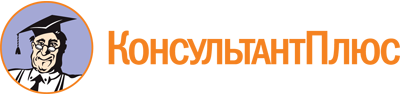 Постановление Правительства Приморского края от 12.07.2023 N 476-пп
"Об утверждении Порядка предоставления в 2023 году субсидий из краевого бюджета социально ориентированным некоммерческим организациям на создание и (или) модернизацию приютов для животных в целях осуществления деятельности по содержанию животных, в том числе животных без владельцев"Документ предоставлен КонсультантПлюс

www.consultant.ru

Дата сохранения: 31.10.2023
 ЗАЯВЛЕНИЕоб участии в конкурсном отборе для предоставления в 2023 году субсидий социально ориентированным некоммерческим организациям на создание и (или) модернизацию приютов для животных в целях осуществления деятельности по содержанию животных, в том числе животных без владельцевОбъем запрашиваемой субсидии на реализацию проекта по созданию и (или) модернизации приюта для животных в целях осуществления деятельности по содержанию животных, в том числе животных без владельцев, рублей _______________________________________________________________________________________(сумма цифрами и прописью)1. Общая информация о социально ориентированной некоммерческой организацииПолное наименование организации в соответствии с уставомСокращенное наименование организации (если имеется) в точном соответствии с ее уставомДата регистрации организацииИННКППОГРНАдрес (адреса) осуществления фактической деятельностиПочтовый адрес для направления организации юридически значимых сообщений и документовАдрес электронной почты для направления организации юридически значимых сообщений и документовКонтактный телефонОсновные виды деятельности организации, осуществляемые в соответствии с уставом1)...2)...3)...Срок непрерывного осуществления вида деятельностиОрганизация в сети Интернет: Веб-сайт (если у организации нет сайта, следует написать "нет")Группы в социальных сетях (если ссылок несколько, они должны быть разделены запятой или пробелом. Если организация не имеет страниц в социальных сетях, следует написать "нет")Ф.И.О. и должность руководителя организацииИнформация о наличии коллегиального органа управления (при отсутствии такого органа отметка не ставится. Общее собрание членов организации коллегиальным органом не является)Главный бухгалтер, если ведение бухгалтерского учета возложено на главного бухгалтера организацииИмеющиеся в распоряжении организации материально-технические ресурсыПубликации в СМИ за последние три года с информацией о деятельности организации (по желанию организации можно указать ссылки на публикации):2. Информация о мероприятиях по созданию и (или) модернизации приютовВид деятельностиСоздание и (или) модернизация приютов для животных в целях осуществления деятельности по содержанию животных, в том числе животных без владельцевКраткое описание мероприятий по созданию и (или) модернизации приюта, отражающее основную идею, целевую аудиторию, содержание и наиболее значимые ожидаемые результаты. Текст краткого описания будет общедоступным (в том числе в форме публикаций в СМИ и в сети Интернет)(не более 3000 символов)География мероприятий по созданию и (или) модернизации приютов (Приморский край, одно или несколько муниципальных образований). В случае если в уставе организации указана конкретная территория ее деятельности, такое ограничение должно быть учтено при определении географии мероприятий(не более 1000 символов)Дата начала реализации мероприятий по созданию и (или) модернизации приютов (не ранее даты заключения договора)(дд.мм.гггг.)Дата окончания реализации мероприятий по созданию и (или) модернизации приютов (не позднее 18 месяцев с даты заключения соглашения)(дд.мм.гггг.)Организация информационного сопровождения социального проекта в целом и его ключевых мероприятий в СМИ и в сети Интернет(не более 1000 символов)Видео о мероприятиях по созданию и (или) модернизации приюта. Заполняется по желанию организации. Можно указать до трех ссылок3. Календарный план реализации проектаДля завершения подготовки заявления необходимо указать даты всех заявленных мероприятий в календарном плане.N п/пРешаемая задачаНаименование мероприятияДата началаДата завершенияГеография проведенияОжидаемые итоги (с указанием результатов предоставления субсидии)2...4. К настоящему заявлению прилагаются следующие документы:N п/пНаименование документаКоличество листов5. Настоящим подтверждаю:1) организация-заявитель ознакомлена и согласна с условиями, установленными Порядком предоставления в 2023 году субсидий из краевого бюджета социально ориентированным некоммерческим организациям на создание и (или) модернизацию приютов для животных в целях осуществления деятельности по содержанию животных, в том числе животных без владельцев, утвержденным постановлением Правительства Приморского края (далее - Порядок);2) организация соответствует критериям и требованиям, установленным Порядком;3) достоверность представленной в составе заявления информации;4) согласие на передачу и обработку своих персональных данных в соответствии с законодательством Российской Федерации;5) согласие на осуществление государственной ветеринарной инспекцией Приморского края (далее - инспекцией) проверок соблюдения порядка и условий предоставления субсидии, в том числе в части достижения результатов предоставления субсидии, на осуществление органами государственного финансового контроля проверок в соответствии со статьями 268.1 и 269.2 Бюджетного кодекса Российской Федерации;6) согласие на публикацию (размещение) в информационно-телекоммуникационной сети Интернет информации об организации, о настоящем заявлении, иной информации, связанной с конкурсом;7) согласие на заключение соглашения о предоставлении субсидии, заключаемого между инспекцией и организацией (далее - Соглашение), и представление в установленные Порядком сроки отчетности и информации согласно Соглашению в случае признания организации получателем субсидии;8) организация не получает в текущем финансовом году средства из краевого бюджета в соответствии с иными нормативными правовыми актами Приморского края на реализацию проекта.5. Настоящим подтверждаю:1) организация-заявитель ознакомлена и согласна с условиями, установленными Порядком предоставления в 2023 году субсидий из краевого бюджета социально ориентированным некоммерческим организациям на создание и (или) модернизацию приютов для животных в целях осуществления деятельности по содержанию животных, в том числе животных без владельцев, утвержденным постановлением Правительства Приморского края (далее - Порядок);2) организация соответствует критериям и требованиям, установленным Порядком;3) достоверность представленной в составе заявления информации;4) согласие на передачу и обработку своих персональных данных в соответствии с законодательством Российской Федерации;5) согласие на осуществление государственной ветеринарной инспекцией Приморского края (далее - инспекцией) проверок соблюдения порядка и условий предоставления субсидии, в том числе в части достижения результатов предоставления субсидии, на осуществление органами государственного финансового контроля проверок в соответствии со статьями 268.1 и 269.2 Бюджетного кодекса Российской Федерации;6) согласие на публикацию (размещение) в информационно-телекоммуникационной сети Интернет информации об организации, о настоящем заявлении, иной информации, связанной с конкурсом;7) согласие на заключение соглашения о предоставлении субсидии, заключаемого между инспекцией и организацией (далее - Соглашение), и представление в установленные Порядком сроки отчетности и информации согласно Соглашению в случае признания организации получателем субсидии;8) организация не получает в текущем финансовом году средства из краевого бюджета в соответствии с иными нормативными правовыми актами Приморского края на реализацию проекта.5. Настоящим подтверждаю:1) организация-заявитель ознакомлена и согласна с условиями, установленными Порядком предоставления в 2023 году субсидий из краевого бюджета социально ориентированным некоммерческим организациям на создание и (или) модернизацию приютов для животных в целях осуществления деятельности по содержанию животных, в том числе животных без владельцев, утвержденным постановлением Правительства Приморского края (далее - Порядок);2) организация соответствует критериям и требованиям, установленным Порядком;3) достоверность представленной в составе заявления информации;4) согласие на передачу и обработку своих персональных данных в соответствии с законодательством Российской Федерации;5) согласие на осуществление государственной ветеринарной инспекцией Приморского края (далее - инспекцией) проверок соблюдения порядка и условий предоставления субсидии, в том числе в части достижения результатов предоставления субсидии, на осуществление органами государственного финансового контроля проверок в соответствии со статьями 268.1 и 269.2 Бюджетного кодекса Российской Федерации;6) согласие на публикацию (размещение) в информационно-телекоммуникационной сети Интернет информации об организации, о настоящем заявлении, иной информации, связанной с конкурсом;7) согласие на заключение соглашения о предоставлении субсидии, заключаемого между инспекцией и организацией (далее - Соглашение), и представление в установленные Порядком сроки отчетности и информации согласно Соглашению в случае признания организации получателем субсидии;8) организация не получает в текущем финансовом году средства из краевого бюджета в соответствии с иными нормативными правовыми актами Приморского края на реализацию проекта.Руководитель (уполномоченный представитель) организации_______________/(подпись)____________________(Ф.И.О.)СМЕТАпланируемых расходов социально ориентированной некоммерческой организации на реализацию проекта по созданию и (или) модернизации на территории Приморского края приюта для животных в целях осуществления деятельности по содержанию животных, в том числе животных без владельцев_________________________________________________на 2023 годN п/пНаименование статьиНаправления расходования целевых средствКод целевых средствОбщая стоимость, рублейЗапрашиваемая сумма, рублейКомментарий123ИТОГОРуководитель организации_____________________(подпись)____________________(Ф.И.О.)М.П.Бухгалтер организации (при наличии)_____________________(подпись)____________________(Ф.И.О.)